Unit 17 Date__________________ Name and Surname______________________________LISTENINGListen to a boy and a girl speaking online. For statements 1-6 choose T/F, complete the sentences 7-12 with the best option a, b or c.The boy is in the _____now                    b)                 c)  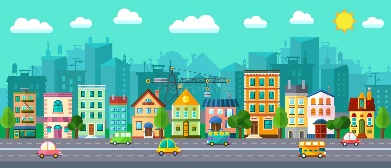 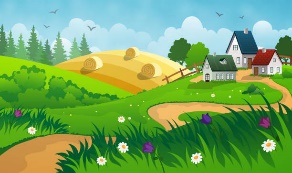 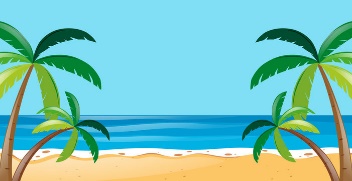 Jim is____than his brother.younger                                 b) older                                    c) biggerThe boy is visiting his____aunt                                       b) uncle                                    c) cousin They are having a birthday picnic near the_____.                          b)                  c) 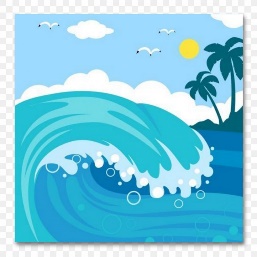 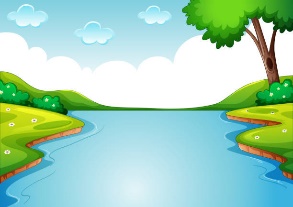 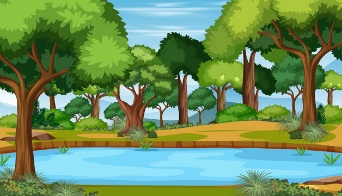 Jim`s aunt is ____.attractive                              b) unusual                                  c) amazingShe`s_____ today.45                                           b) 53                                          c) 35VOCABULARY AND READINGLook at the picture and complete the text (13-20) with the words starting with the given letters.                                      My name is Jason. I live in a beautiful 13. ___________________ with my parents. It`s a great place for a quiet life and a 14. p___________ place for lots of tourists who enjoy eco-tourism. There`s a large 15. ______________ with tall 16. _________ nearby. There isn`t a 17._____________, but we can swim in a clean 18.__________ in summer. We`ve got a 19. f____________ 20. ___________ with 21. am______________ bright 22. ______________ and green soft 23.________ behind the house. Also, there are some 24. un_______________ bushes here. Gardening is my mom`s hobby.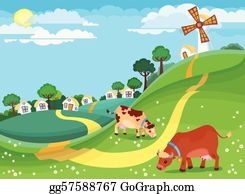 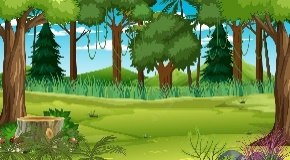 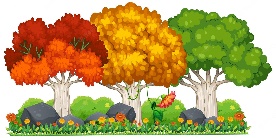 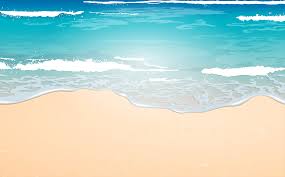 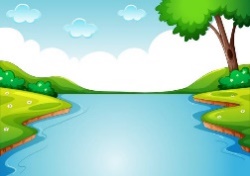 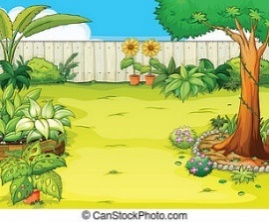 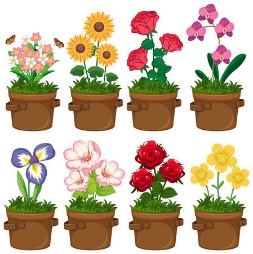 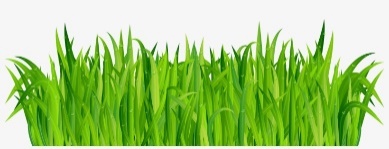 GRAMMARLook at the information about Kyiv and Lviv. Write sentences with the words (24-29) to compare the cities.24.(old)____________________________________________________________________.
25. (big)____________________________________________________________________.26. (hot)____________________________________________________________________.27. (small)__________________________________________________________________.28. (young)__________________________________________________________________.29. (cold)___________________________________________________________________.Write sentences (30-35) using comparatives30. My car/expensive/your bike - ___________________________________________________________________________________________________________________________31. Playing games/exciting/doing homework - _________________________________________________________________________________________________________________32. English/popular/French - _______________________________________________________________________________________________________________________________33. Lions/dangerous/cats - ______________________________________________________
___________________________________________________________________________34. London/famous/York - ______________________________________________________
___________________________________________________________________________
35. Cakes/delicious/biscuits - ____________________________________________________
___________________________________________________________________________Your mark_____________TFThe girl is at the beach now.She goes swimming every evening.She is in Italy.The girl is staying at a hotel.There`s a swimming pool and a café at a hotel.The girl goes to the centre of the city every afternoon.  Lviv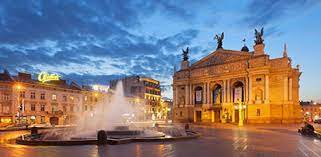  Kyiv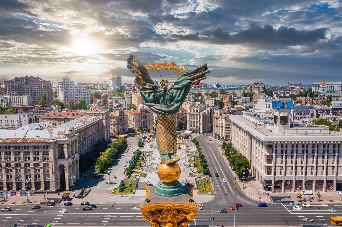 Area: 149 km2Age: more than 760 years oldAverage high temperature: 19,60CArea: 839 km2 Age: more than 1540 years oldAverage high temperature: 190C